....................................................................  Peter Faltin, starosta obce Obecné zastupiteľstvo v Dravciach na  základe ustanovenia § 6 ods. 1 zákona SNR č. 369/1990 Zb. o obecnom zriadení v znení neskorších predpisov a zákona  č.  582/2004  Z. z.  o miestnych daniach   a   miestnom   poplatku   za   komunálne   odpady    a   drobné   stavebné  odpady v znení neskorších predpisov (ďalej len „zákon o miestnych daniach“) vydáva pre územie obce Dravce totoVŠEOBECNE ZÁVÄZNÉ NARIADENIE OBCE DRAVCE č. 3/2017ktorým sa mení a dopĺňa Všeobecné záväzné nariadenie č. 3/2014 o miestnych daniach a miestnom poplatku za komunálne odpady a drobné stavebné odpady na území obce Dravce.PRVÁ ČASŤ - Predmet úpravyVšeobecne záväzné nariadenie č. 3/2014 o miestnych daniach a miestnom poplatku za komunálne odpady a drobné stavebné odpady na území obce Dravce v znení neskorších nariadení sa mení a dopĺňa takto:V § 2 ods. 1 sa dopĺňa písm. e) a pôvodné znenie:(1) 	Obec  Dravce na svojom území ukladá  tieto miestne dane:a)	daň z nehnuteľností,b)	daň za psa,c)	daň za užívanie verejného priestranstva,d)	daň za nevýherný hracie prístroje.sa mení na nové znenie takto:(1) 	Obec  Dravce na svojom území ukladá  tieto miestne dane:a)	daň z nehnuteľností,b)	daň za psa,c)	daň za užívanie verejného priestranstva,d)	daň za nevýherné hracie prístroje,e)	daň za ubytovanie.Za § 13 sa vsúva nový §13a v tomto znení:Daň za ubytovanie§ 13aSadzbu dane určuje správca dane, v súlade s ust. § 40 zákona o miestnych daniach v eurách na osobu a prenocovanie v obci Dravce a v časti obce Bukovinka takto:0,50 eura na osobu a prenocovanie.Platiteľ dane je povinný správcovi dane písomne oznámiť vznik a zánik daňovej povinnosti do 30 dní od vzniku alebo zániku daňovej povinnosti na predpísanom tlačive uvedenom v prílohe č. 4 tohto nariadenia, ktoré obsahuje podrobnosti a náležitosti oznamovacej povinnosti.Platiteľ dane  je povinný správcovi dane písomne oznámiť počet ubytovaných osôb, počet prenocovaní a výšku vybratej dane za kalendárny polrok. Oznamovaciu povinnosť si platiteľ dane splní na predpísanom tlačive uvedenom v prílohe č. 5 tohto nariadenia v lehote do 10 dní po uplynutí polroka, v ktorom bola daň vybratá.Na účely dane je platiteľ dane povinný viesť evidenciu dane z ubytovania vybratej od daňovníkov v "Knihe ubytovaných", ku ktorej musia byť doložené potvrdenia o zaplatení dane daňovníkmi a ktorá musí obsahovať nasledovné údaje: meno a priezvisko ubytovaného, dátum narodenia, trvalý pobyt, dátum príchodu a odchodu a počet prenocovaní.Platiteľ dane vystaví daňovníkovi potvrdenie o zaplatení dane, v ktorom uvedie sadzbu dane za prenocovanie, počet prenocovaní, výška zaplatenej dane, údaje platiteľa dane a podpis prijímateľa za platiteľa. V prípade použitia dokladu z registračnej pokladne do knihy ubytovaných zapíše číslo dokladu a dátum úhrady.Platiteľ dane odvedie daň z ubytovania správcovi dane do 15 dní po uplynutí polroka, v ktorom bola daň vybratá:v hotovosti do pokladne správcu dane pri platbách do 300 eur alebobezhotovostným prevodom na účet správcu dane vedený v Prima banke Slovensko a.s., číslo účtu IBAN SK55 5600 0000 0034 0109 7003Časť Poplatok, § 4 ods. 2 pôvodné znenie:(2)	Sadzbu poplatku za odpad určuje obec v súlade s ust. § 78 ods. 1 a § 83 zákona o miestnych daniach nasledovne:sadzba poplatku za komunálny odpad 0,033 €  za osobu a kalendárny deň,hodnotu koeficientu,za drobný stavebný odpad bez obsahu škodlivín vo výške 0,070 € za kilogram.sa mení na nové znenie takto:Sadzbu poplatku za odpad určuje obec v súlade s ust. § 78 ods. 1 a § 83 zákona o miestnych daniach, nasledovne:za komunálny odpad vo výške 0,0357 € za osobu a kalendárny deň,za drobný stavebný odpad bez obsahu škodlivín vo výške 0,070 € za kilogram.DRUHÁ ČASŤ - Záverečné ustanoveniaToto nariadenie bolo schválené Obecným zastupiteľstvom obce Dravce dňa 14.12.2017 uznesením číslo 32/2017Toto nariadenie nadobúda platnosť pätnástym dňom od jeho vyvesenia na úradnej tabuli obce Dravce a účinnosť 1. januára 2018.V Dravciach, dňa 14.12.2017							...................................................................								Peter Faltin, starosta obceOBEC DRAVCE OBEC DRAVCE OBEC DRAVCE Výtlačok číslo: 1/1Všeobecne záväzné nariadenie(VZN)Všeobecne záväzné nariadenie(VZN)Všeobecne záväzné nariadenie(VZN)Číslo nariadenia:3/2017ktorým sa mení a dopĺňa Všeobecné záväzné nariadenie č. 3/2014 o miestnych daniach a miestnom poplatku za komunálne odpady a drobné stavebné odpady na území obce Dravce.ktorým sa mení a dopĺňa Všeobecné záväzné nariadenie č. 3/2014 o miestnych daniach a miestnom poplatku za komunálne odpady a drobné stavebné odpady na území obce Dravce.ktorým sa mení a dopĺňa Všeobecné záväzné nariadenie č. 3/2014 o miestnych daniach a miestnom poplatku za komunálne odpady a drobné stavebné odpady na území obce Dravce.ktorým sa mení a dopĺňa Všeobecné záväzné nariadenie č. 3/2014 o miestnych daniach a miestnom poplatku za komunálne odpady a drobné stavebné odpady na území obce Dravce.ktorým sa mení a dopĺňa Všeobecné záväzné nariadenie č. 3/2014 o miestnych daniach a miestnom poplatku za komunálne odpady a drobné stavebné odpady na území obce Dravce.Návrh VZN vyvesený / zvesený na úradnej tabuli a webe obce dňa:Návrh VZN vyvesený / zvesený na úradnej tabuli a webe obce dňa:Návrh VZN vyvesený / zvesený na úradnej tabuli a webe obce dňa:Návrh VZN vyvesený / zvesený na úradnej tabuli a webe obce dňa:28.11.2017 / 14.12.2017Lehota na predloženie pripomienok k návrhu VZN do (včítane):Lehota na predloženie pripomienok k návrhu VZN do (včítane):Lehota na predloženie pripomienok k návrhu VZN do (včítane):Lehota na predloženie pripomienok k návrhu VZN do (včítane):08.12.2017Doručené pripomienky (počet) :Doručené pripomienky (počet) :Doručené pripomienky (počet) :Doručené pripomienky (počet) :-Vyhodnotenie pripomienok k návrhu VZN uskutočnené dňa:Vyhodnotenie pripomienok k návrhu VZN uskutočnené dňa:Vyhodnotenie pripomienok k návrhu VZN uskutočnené dňa:Vyhodnotenie pripomienok k návrhu VZN uskutočnené dňa:-Vyhodnotenie pripomienok k návrhu VZN doručené poslancom dňa:Vyhodnotenie pripomienok k návrhu VZN doručené poslancom dňa:Vyhodnotenie pripomienok k návrhu VZN doručené poslancom dňa:Vyhodnotenie pripomienok k návrhu VZN doručené poslancom dňa:-Dátum schválenia VZNDátum schválenia VZNČíslo uzneseniaDátum vyvesenia / zvesenia na úradnej tabuliDátum účinnosti14.12.201714.12.201732/201715.12.2017/31.12.201701.01.2018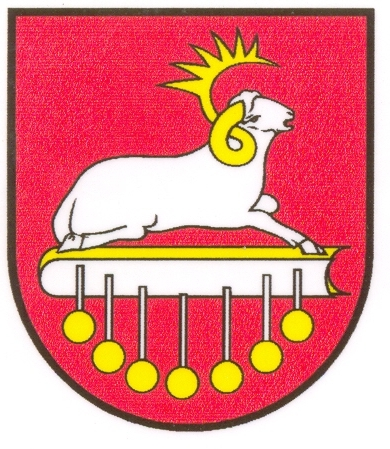 